Kõrivalendiku operatsioon ehk mikrolarüngoskoopia 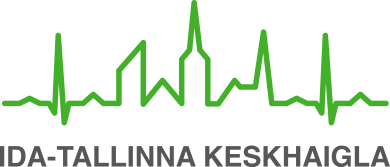 Patsiendi infomaterjalKäesoleva infolehe eesmärgiks on anda patsiendile infot kõrivalendiku operatsiooni ehk mikrolarüngoskoopia  näidustuse, olemuse ning operatsioonijärgse perioodi kohta.Mikrolarüngoskoopiaga parandatakse kõri hingamist ja/või hääle kvaliteeti, eemaldades kõri piirkonnas paiknevaid haiguslikke lisamasse (polüübid, tsüstid jm) või võttes nendest proovitükke uuringuks (biopsia) või tehakse häälepaelte siseseid ravisüste.Enne operatsiooniPalun teavitage enne operatsiooni raviarsti suus olevatest proteesidest ning  lahtistest ja ravimata hammastest, et vältida tüsistusi, proteeside võimalikku purunemist ja hammaste irdumist või murdumist. Siiski ei ole ka kõige paremat hoolt rakendades seda võimalik ära hoida.Loobuge enne operatsiooni suitsetamisest. Suitsetamise jätkamine ei anna Teile operatsiooni järel soovitud tulemust. OperatsioonOperatsioon tehakse üldnarkoosis. Jäik metallist endoskoopiline süsteem viiakse suu kaudu neelu ja kõrisse ning kõrivalendikku vaadeldakse suurendusega mikroskoopi kasutades.TurseKõri piirkonda tekib operatsioonijärgne turse, millest võib anda märku õhupuuduse tekkimine. Selle tõttu jäetakse Teid ööpäevaks haiglasse jälgimisele ning lubatakse koju ohu möödumisel. Hääl pärast operatsiooniTeie hääle kvaliteet on pärast operatsiooni tõenäoliselt halvem, kui oli enne seda. Selle põhjuseks on haavaümbruse kudede turseline muutus, mis taandub iseenesest pärast haava paranemist 10-14 päeva jooksul.Kohe pärast operatsiooni tuleb pidada häälerežiimi. Seetõttu tohite rääkida ainult nii palju kui vajalik ja nii lühidalt kui võimalik. Häälekasutuse piirang on 2 nädalat; lisaks tuleb Teil hakata pärast haiglaravi tegema hääleharjutusi.  Hääleharjutused näitab haiglas ette õde, arst või  logopeed. Sageli on vajalik hiljem kõneravi logopeedi juures polikliinikus. Valu, ravimidMõne päeva jooksul pärast operatsiooni võite tunda neelamisvalu või valu kaela piirkonnas. Valuvaigistitena võite kasutada paratsetamooli või ibuprofeeni. Võite kasutada ka valu vaigistavaid imemistablette. PalavikKui Teil tekib palavik üle 38,5 °C, siis tuleb alustada antibakteriaalse raviga. Enne haiglast väljakirjutamist väljastab raviarst Teile ravimi retsepti. Võtke ravimit täpselt määratud annustes. Operatsioonijärgsed piirangud Kahe nädala jooksul pärast operatsiooni:Keelatud on tugeva, valju häälega rääkimine, karjumine, sosistamine ja laulmine, nutmine ning naermine.Vähendage telefoniga rääkimist.Vältige köhatamist. Vältige ujumist, pingutamist ja higiseks ajavat kehalist tegevust, raskuste tõstmist, sest see võib põhjustada verejooksu ja aeglustada paranemist.Vältige saunas ja vannis käimist, sest kuumus laiendab veresooni ning võib põhjustada verejooksu (duši all võite käia).ToitumineÜldiselt sobib tavaline toit.Jooge 6-8 klaasi vett iga päev.Reflukshaiguse korral  järgige reflukshaiguse ravirežiimi. Operatsioonijärgsed tüsistusedKui kirurgilise ravi järel tekib veritsus või hingamisraskus, siis kutsuge kiirabi või pöörduge lähimasse haiglasse.Kontaktandmed:Ida-Tallinna Keskhaigla KNK keskuse polikliinik		620 7024, 620 7027, 620 7336KNK keskuse statsionaar					arstid		606 7661										õed		606 7672Valvehaigla: Põhja-Eesti Regionaalhaigla Mustamäe X-korpus, Tallinn, Sütiste tee 19 	ITK932Kinnitatud AS ITK ravikvaliteedi komisjoni 03.06.2020 otsusega (protokoll nr 5-20)